…………………LİSESİ ………………YILI 11.SINIF MATEMATİK  1.DÖNEM 2.SINAVYazilidayim.net1-(10 PUAN)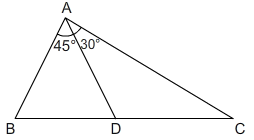 Şekilde IBDI=IDCI ,  m=45° ,  m(=30°  ve IABI=4  cm   ise  IACI  kaç cm’dir?4-(10 PUAN)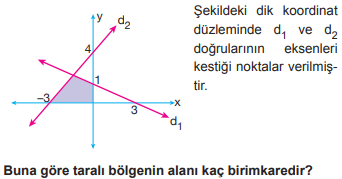 2-(10 PUAN)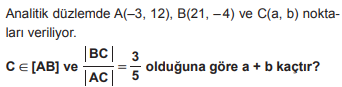 4-(10 PUAN)2-(10 PUAN)5-(10 PUAN)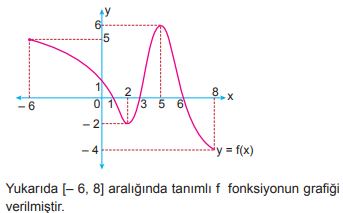 Bu fonksiyonun artan olduğu ve azalan olduğu aralıkları yazınızf(x)˃0   ve  f(x)≤0   olan aralıkları yazınız.Fonksiyonun [-6,8] aralığında maksimum ve minimum değerleri toplamını bulunuz.3-(10 PUAN)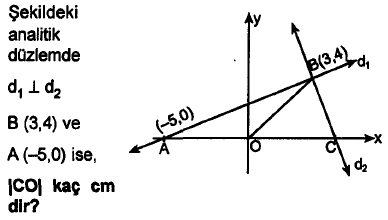 5-(10 PUAN)Bu fonksiyonun artan olduğu ve azalan olduğu aralıkları yazınızf(x)˃0   ve  f(x)≤0   olan aralıkları yazınız.Fonksiyonun [-6,8] aralığında maksimum ve minimum değerleri toplamını bulunuz.